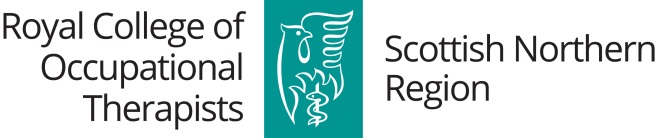 Occupational Therapy: Innovation and ResilienceDate: 20th September 2017Time: 10.00 – 16.00 (Registration from 9.00) Venue: Sir Ian Wood Building, Robert Gordon University, Garthdee Road, Aberdeen AB10 7QB Have you thought about……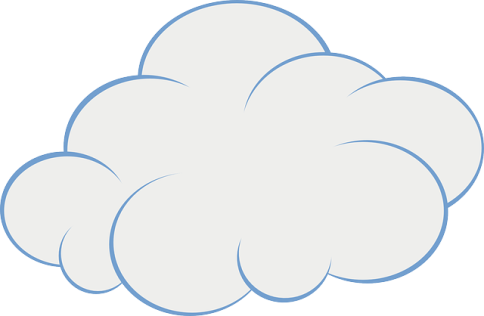 The RCOT Scottish Northern Region is hosting a conference on 20th September 2017. This is an opportunity for occupational therapists and students to think about the above topics as well as network locally and gain knowledge on some of the latest innovation within our profession. The focus is on Innovation and resilience so we aim to demonstrate innovation with occupational therapy as well as showcasing the importance of resilience, and how you can use social media to demonstrate continuing professional development. Topics covered on the day:Innovation in the RCOT Scottish Northern Region An introduction to using social media as a CPD toolBuilding Resilience in the workplaceGuidance and advice of HCPC auditingRCOT Member - £10   Non-RCOT Member - £20Concessions (RCOT Student/RCOT Retired Member) – £5To Book visit: https://www.eventbrite.co.uk/e/rcot-scottish-northern-region-occupational-therapy-innovation-and-resilience-tickets-36302532853 Please note a booking fee is added to each ticket